Supplement 1. GOS scores before and after successful eradicationSupplement 2. Long-term follow-up of dyspepsia symptoms after successful eradication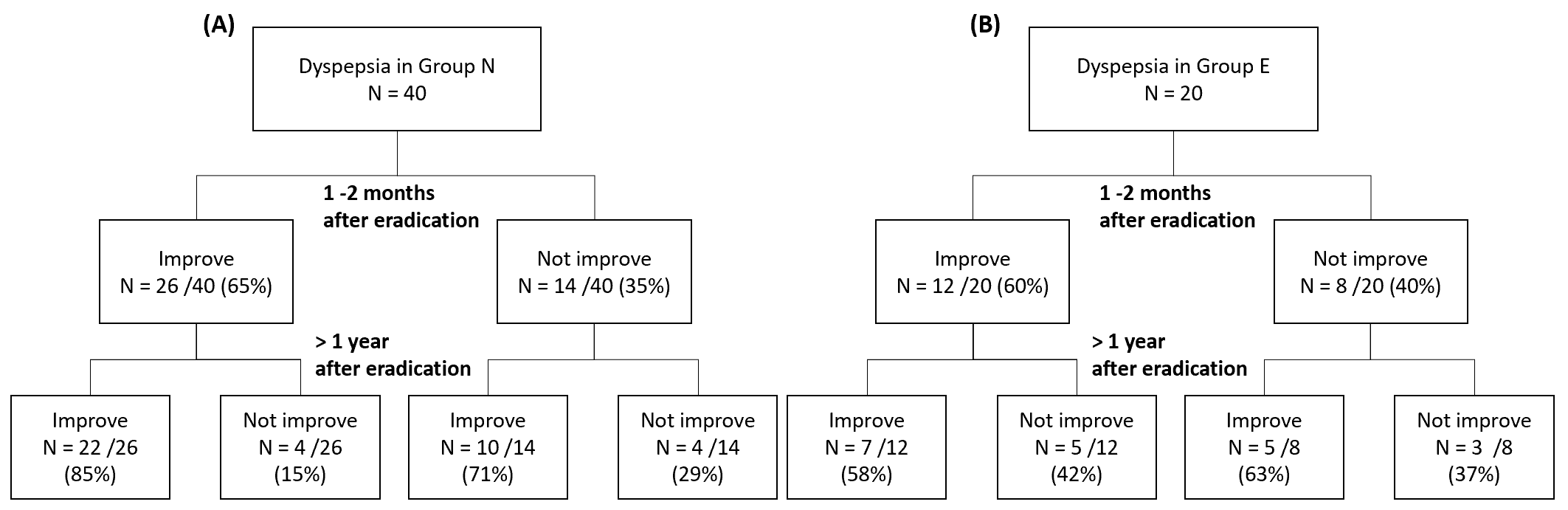 Supplement 3. Long-term effects of H. pylori eradication on dyspepsia.(A) In the non-elderly patients, 26 patients with dyspepsia before eradication had decreases in scores to improvement of dyspepsia at 1-2 months after eradication and 22 patients (85%) had long-term improvement in symptoms. (B) In the elderly patients, 12 patients (60%) with dyspepsia before eradication had decreases in scores to improvement of dyspepsia at 1-2 months after eradication and 7 patients (58%) had long-term improvement in symptoms.Group N (n = 233)Group N (n = 233)Group E (n = 117)Group E (n = 117)BeforeAfterPBeforeAfterPGOS score1.84 ± 0.811.46 ± 0.58< 0.011.89 ± 0.861.52 ± 0.55< 0.01Epigastric pain2.22 ± 1.451.64 ± 0.97< 0.012.21 ± 1.481.54 ± 0.86< 0.01Heartburn2.05 ± 1.241.55 ± 0.93< 0.012.09 ± 1.311.70 ± 0.92< 0.01Acid regurgitation1.81 ± 1.171.46 ± 0.83< 0.011.86 ± 1.101.60 ± 0.92< 0.05Bloating2.28 ± 1.311.64 ± 0.88< 0.012.25 ± 1.321.77 ± 0.98< 0.01Nausea1.59 ± 1.181.22 ± 0.60< 0.011.66 ± 1.081.25 ± 0.52< 0.01Belching1.60 ± 0.961.39 ± 0.80< 0.011.62 ± 0.801.44 ± 0.81< 0.05Early satiety1.51 ± 0.971.32 ± 0.64< 0.011.55 ± 0.931.35 ± 0.62< 0.05Postprandial fullness1.67 ± 1.011.44 ± 0.81< 0.011.79 ± 1.211.54 ± 0.89< 0.05Borborygmus1.67 ± 0.971.49 ± 0.86< 0.011.66 ± 1.111.46 ± 0.79 0.07Hunger pain1.89 ± 1.191.47 ± 0.81< 0.011.74 ± 1.181.51 ± 0.90< 0.05Group N (n = 40)Group E (n = 20)Gender (male/ female), n17/ 239/ 11Mean age at H. pylori eradication, years (range)52.4 (17-64)70.0 (65-76)Mean period between eradication and3rd questionnaires, months (range)61.3 (15-124)54.8 (12-116)Eradication therapy1st-line/2nd-line/3rd-line /4th-line, n22/ 7/ 8/ 311/ 3/ 5/ 1H. pylori-associated dyspepsia, n (%) 32 (80) 12 (60)